Комунальний дошкільний навчальний заклад (ясла-садок) «Надія»Село Курячівка, вулиця Кліщова 119 А, Марківський район, Луганська областьЗвіт про використані кошти в 2017 році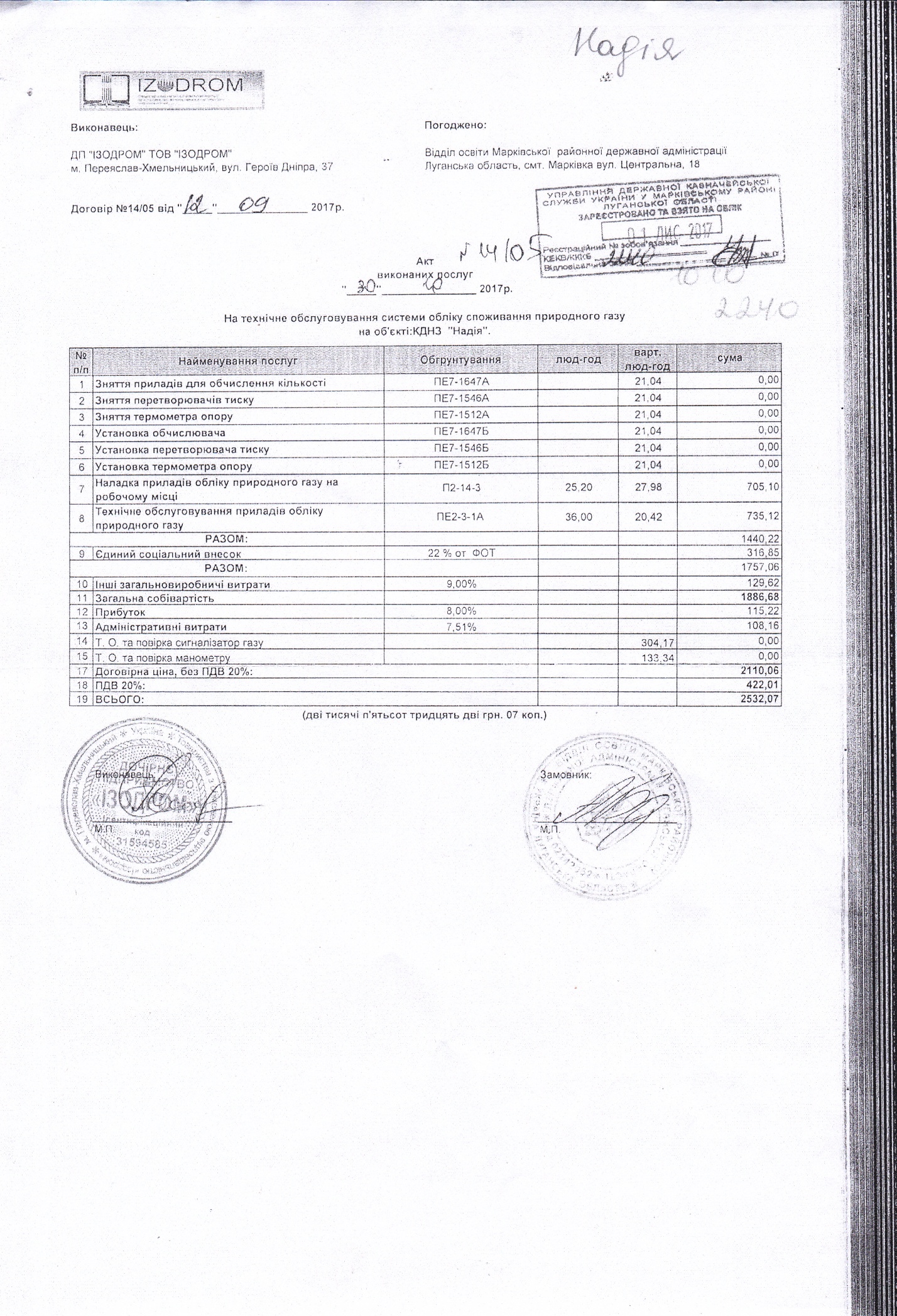 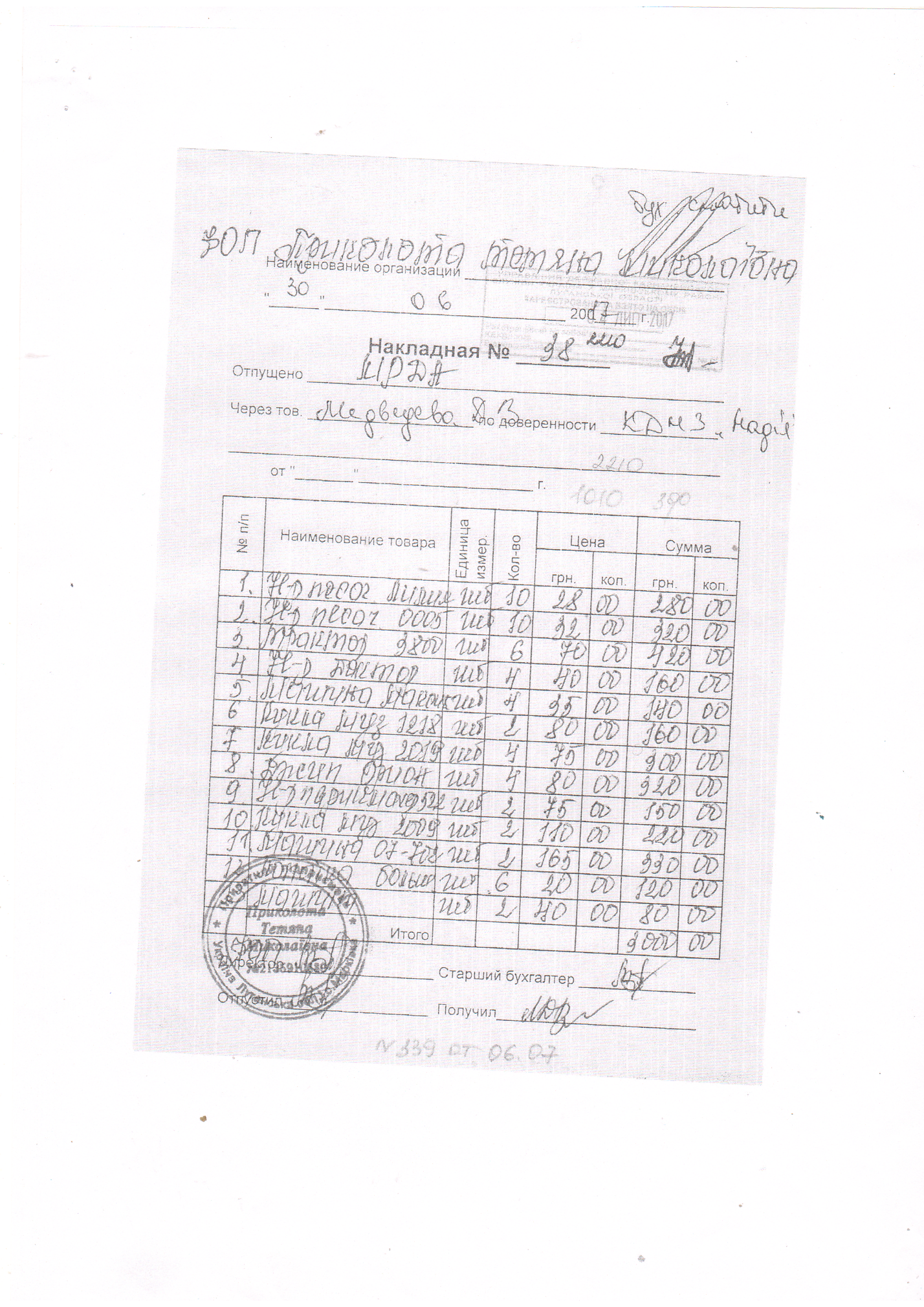 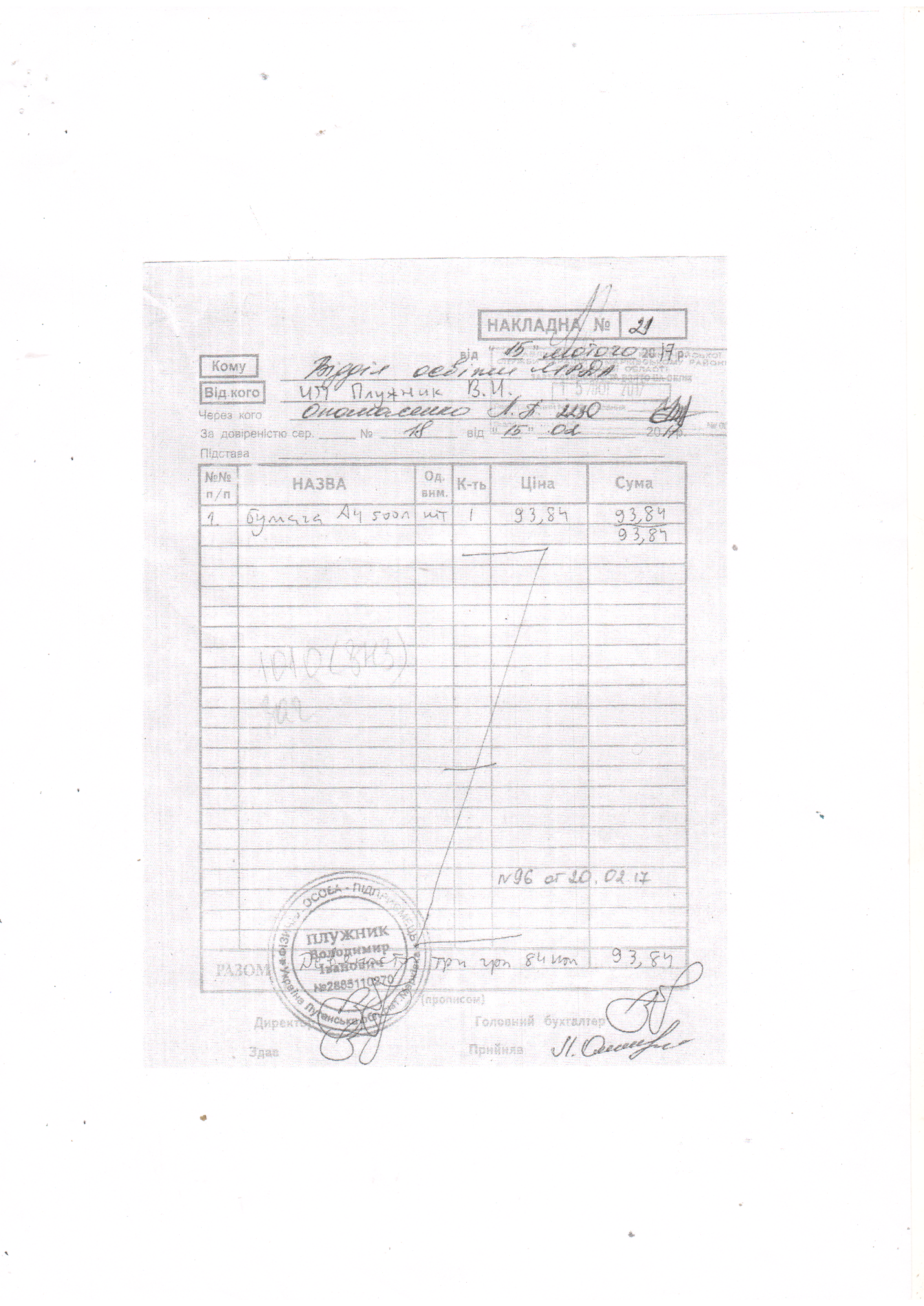 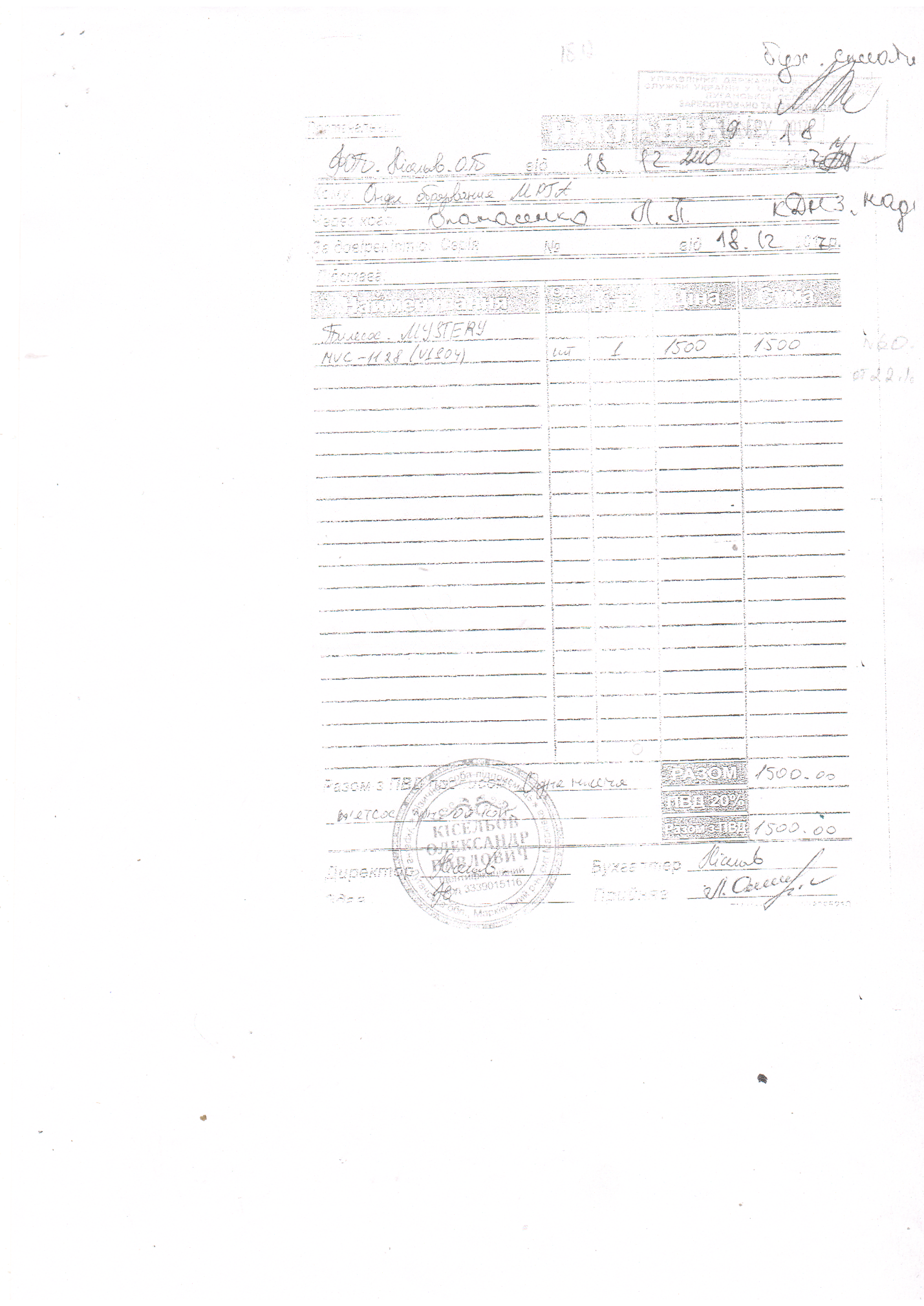 №з/пНайменуваннякількістьцінасумадатаДжерело фінансування1Папір  А4 (накладна № 21)193,8493,8415.02.2017рВідділ освіти Марківської РДА2Іграшки :Пісочні набори, трактори, машини, ляльки, набори для перукаря та лікаря(накладна №38)58300030.06.2017рВідділ освіти Марківської РДА3Пилосос МУSТЕRУ (накладна №18)11500150018.12.2017рВідділ освіти Марківської РДАвсього4593,84